Rättssäkerhet och transparens i beslutenMinister Annette Holmberg-Jansson har i ett beslut den 16.3 konstaterat att styrelsen för ÅMHM agerat felaktigt vid beslut om en tjänstetillsättning men felet lämnas utan åtgärd då en förklaring avgivits muntligt av ordförande. I en intervju förklarar ministern att hon inte velat peka ut att myndighetschefen begått ett fel. Det saknas beredning och motivering av beslutet att lämna felet utan åtgärd och det finns ingen möjlighet för myndighetschefen att bemöta saken.Med hänvisning till 38 § 1 mom. lagtingsordningen ställer jag till vederbörande medlem av landskapsregeringen följande skriftliga fråga:Uppfyller regeringens beslut kravet på god förvaltning, transparens och rättssäkerhet i beslutsfattandet om beslut fattas på hörsägen, utan beredning och dokumentation?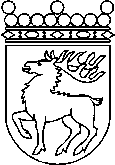 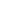 Ålands lagtingSKRIFTLIG FRÅGA nr 3/2020-2021SKRIFTLIG FRÅGA nr 3/2020-2021Lagtingsledamot DatumNina Fellman2021-03-24Till Ålands lagtingTill Ålands lagtingTill Ålands lagtingTill Ålands lagtingTill Ålands lagtingMariehamn den 24 mars 2021Mariehamn den 24 mars 2021Nina Fellman